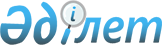 Об утверждении Правил представления производителями (импортерами), имеющими собственную систему сбора, переработки и утилизации отходов, оператору расширенных обязательств производителей (импортеров) документов, подтверждающих сбор, переработку и (или) утилизацию отходов, образовавшихся после утраты потребительских свойств продукции (товаров), на которую (которые) распространяются расширенные обязательства производителей (импортеров), и ее (их) упаковкиУтративший силуПриказ Министра энергетики Республики Казахстан от 10 декабря 2015 года № 708. Зарегистрирован в Министерстве юстиции Республики Казахстан 28 декабря 2015 года № 12580. Утратил силу приказом Министра экологии, геологии и природных ресурсов Республики Казахстан от 9 ноября 2022 года № 690.       Сноска. Утратил силу приказом Министра экологии, геологии и природных ресурсов РК от 09.11.2022 № 690 (вводится в действие по истечении шестидесяти календарных дней после дня его первого официального опубликования).       В соответствии с пунктом 2 статьи 285-7 Экологического кодекса Республики Казахстан от 9 января 2007 года ПРИКАЗЫВАЮ:       1. Утвердить прилагаемые Правила представления производителями (импортерами), имеющими собственную систему сбора, переработки и утилизации отходов, оператору расширенных обязательств производителей (импортеров) документов, подтверждающих сбор, переработку и (или) утилизацию отходов, образовавшихся после утраты потребительских свойств продукции (товаров), на которую (которые) распространяются расширенные обязательства производителей (импортеров), и ее (их) упаковки.      2. Департаменту управления отходами Министерства энергетики Республики Казахстан в установленном законодательством Республики Казахстан порядке обеспечить:      1) государственную регистрацию настоящего приказа в Министерстве юстиции Республики Казахстан;      2) в течение десяти календарных дней после государственной регистрации настоящего приказа в Министерстве юстиции Республики Казахстан направление его копии на официальное опубликование в периодические печатные издания и информационно-правовую систему "Әділет";      3) направление копии настоящего приказа в течение десяти календарных дней со дня его получения в Республиканское государственное предприятие на праве хозяйственного ведения "Республиканский центр правовой информации" Министерства юстиции Республики Казахстан;      4) размещение настоящего приказа на официальном интернет-ресурсе Министерства энергетики Республики Казахстан и интранет-портале государственных органов;      5) в течение десяти рабочих дней после государственной регистрации настоящего приказа в Министерстве юстиции Республики Казахстан представление в Департамент юридической службы Министерства энергетики Республики Казахстан сведений об исполнении мероприятий, предусмотренных подпунктами 2), 3) и 4) настоящего пункта.      3. Контроль за исполнением настоящего приказа возложить на курирующего вице-министра энергетики Республики Казахстан.      4. Настоящий приказ вводится в действие с 1 января 2016 года и подлежит официальному опубликованию. Правила представления производителями (импортерами), имеющими
собственную систему сбора, переработки и утилизации отходов,
оператору расширенных обязательств производителей (импортеров)
документов, подтверждающих сбор, переработку и (или) утилизацию
отходов, образовавшихся после утраты потребительских свойств
продукции (товаров), на которую (которые) распространяются
расширенные обязательства производителей (импортеров), и ее
(их) упаковки
1. Общие положения       1. Настоящие Правила представления производителями (импортерами), имеющими собственную систему сбора, переработки и утилизации отходов, оператору расширенных обязательств производителей (импортеров) документов, подтверждающих сбор, переработку и (или) утилизацию отходов, образовавшихся после утраты потребительских свойств продукции (товаров), на которую (которые) распространяются расширенные обязательства производителей (импортеров) (далее – Правила) разработаны в соответствии с пунктом 2 статьи 285-7 Экологического кодекса Республики Казахстан и определяют порядок представления производителями (импортерами), имеющими собственную систему сбора, переработки и утилизации отходов, оператору расширенных обязательств производителей (импортеров) документов, подтверждающих сбор, переработку и (или) утилизацию отходов, образовавшихся после утраты потребительских свойств продукции (товаров), на которую (которые) распространяются расширенные обязательства производителей (импортеров), и ее (их) упаковки.       2. Производители (импортеры), имеющие собственную систему сбора, переработки и утилизации отходов (далее - производители (импортеры)) – физические и юридические лица, имеющие собственную систему сбора, переработки и утилизации отходов, требования к которой определяются уполномоченным органом в области охраны окружающей среды в соответствии с подпунктом 1) пункта 1 статьи 285-1 Экологического кодекса Республики Казахстан.      Иные понятия и определения, использованные в настоящих Правилах, применяются в соответствии с законодательством Республики. 2. Порядок представления производителями (импортерами),
имеющими собственную систему сбора, переработки и
утилизации отходов, оператору расширенных обязательств
производителей (импортеров) документов, подтверждающих сбор,
переработку и (или) утилизацию отходов, образовавшихся после
утраты потребительских свойств продукции (товаров), на которую
(которые) распространяются расширенные обязательства
производителей (импортеров), и ее (их) упаковки      3. Производители (импортеры) в качестве подтверждения исполнения обязательств по расширенным обязательствам производителей (импортеров) представляют оператору расширенных обязательств производителей (импортеров) следующие документы, подтверждающие сбор, переработку и (или) утилизацию отходов, образовавшихся после утраты потребительских свойств продукции (товаров), на которую (которые) распространяются расширенные обязательства производителей (импортеров), и ее (их) упаковки:      1) сведения о приеме отходов, образующихся после утраты потребительских свойств продукции (товаров);      2) сведения о транспортировке для дальнейшей переработки, обезвреживания, использования и (или) утилизации отходов, образовавшихся после утраты потребительских свойств продукции (товаров);      3) сведения о переработке и утилизации отходов от использования продукции (товаров);      4) сведения об изменении производителем (импортером) собственной системы сбора, переработки и утилизации отходов.      4. Производители (импортеры) в раз в полугодие, не позднее 20 числа месяца, следующего за отчетным, представляют оператору расширенных обязательств производителей (импортеров) документы, предусмотренные пунктом 3 настоящих Правил, на бумажном носителе в произвольной форме.© 2012. РГП на ПХВ «Институт законодательства и правовой информации Республики Казахстан» Министерства юстиции Республики КазахстанМинистр энергетикиРеспублики КазахстанВ. ШкольникУтверждены
приказом Министра энергетики
Республики Казахстан
от 10 декабря 2015 года № 708